(Worksheet #17.1 from Mastering the Management Buckets, by John Pearson)Prime Responsibility ChartClarify Responsibilities, Task Ownership and Approval RequirementsEliminate all fuzzy roles—and identify a point person for every task.SAMPLE ONLY (not prescriptive for your organization)P    =    Prime Responsibility
A    =    Assistant Responsibility
AP  =   Approval RequiredUpdate this chart whenever the board edits the policy. Example: Version 6.0 (Oct. 3, 2016)Worksheet #17.1 from Mastering the Management Buckets, by John Pearsonhttp://managementbuckets.com/operations-bucket Eliminate all fuzzy roles—and identify a point person for every task.The Prime Responsibility Chart has been a critical best practice in my operations tool kit for over 30 years. Bill Benke introduced it to me when he served on my board at SAMBICA in Bellevue, Wash. Benke used a version of this chart when he was a strategic business analysis executive with Boeing. The chart is simple and straightforward and can be changed at any time—literally at any or every meeting. Just update the chart with “Version 7.0” and the current date and then email to every board member—and have available for reference at every board meeting.The most important principle: only one person has “Prime Responsibility” (P) for a task or responsibility. In the absence of a Board Policies Manual (BPM—see Tab 2—this one- or two-page chart is an excellent way to clarify board and staff roles.NOTES:Tasks and ResponsibilitiesBoardExecutiveCommitteeCEOCOOCFOProgramDirectorPERSONNEL1) Hire and fire the CEOAPP2) Hire and fire other senior leadersP3) Staff handbook annual reviewAPPAFINANCE & ACCOUNTING1) Annual budgetAPAAPA2) Quarterly financial reportsAPP3) Annual auditAPPA4) Non-budgeted expenditures under $5,000APSTRATEGIC PLAN1) Rolling 3-Year Strategic Plan UpdateAPAPPAAA2) Mission, Vision, BHAG, and Core ValuesAPP3) CEO Annual S.M.A.R.T. Goals/DashboardsAPAPAdd additional categories and tasks below: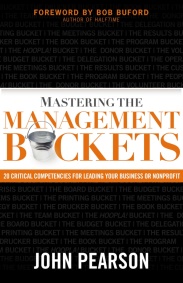 Read Chapter 17 in The Operations BucketPrime Responsibility ChartClarify Responsibilities, Task Ownership and Approval Requirements